KEFRI/F/R&D/03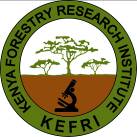 CLOSED QUARANTINE FACILITY MONITORING FORMCENTRE…………………………………..Species…………………………………………… Date Introduced in the closed facility: …………………………….Place of Origin: ………………….. ………………………. Proposed Release Date: ……………………………………Intended Purpose: …………………………………………Date checkedStatus (e.g. Alive, diseased, hikers…Number quarantinedIncidences of escapeCorrective actionRemarks